Задание 3. Программа установлена.Задание 4. Инструкция для установки программы «ПервоЛого»А) Для установки демонстрационного варианта.С web-страницы http://www.int-edu.ru/logo/products.html#pl21 скачать демонстрационную версию программы Program.rar.Распаковать архив Program.rar. В папке Program найти файл ПервоЛого 3.exe. и запустить на выполнение.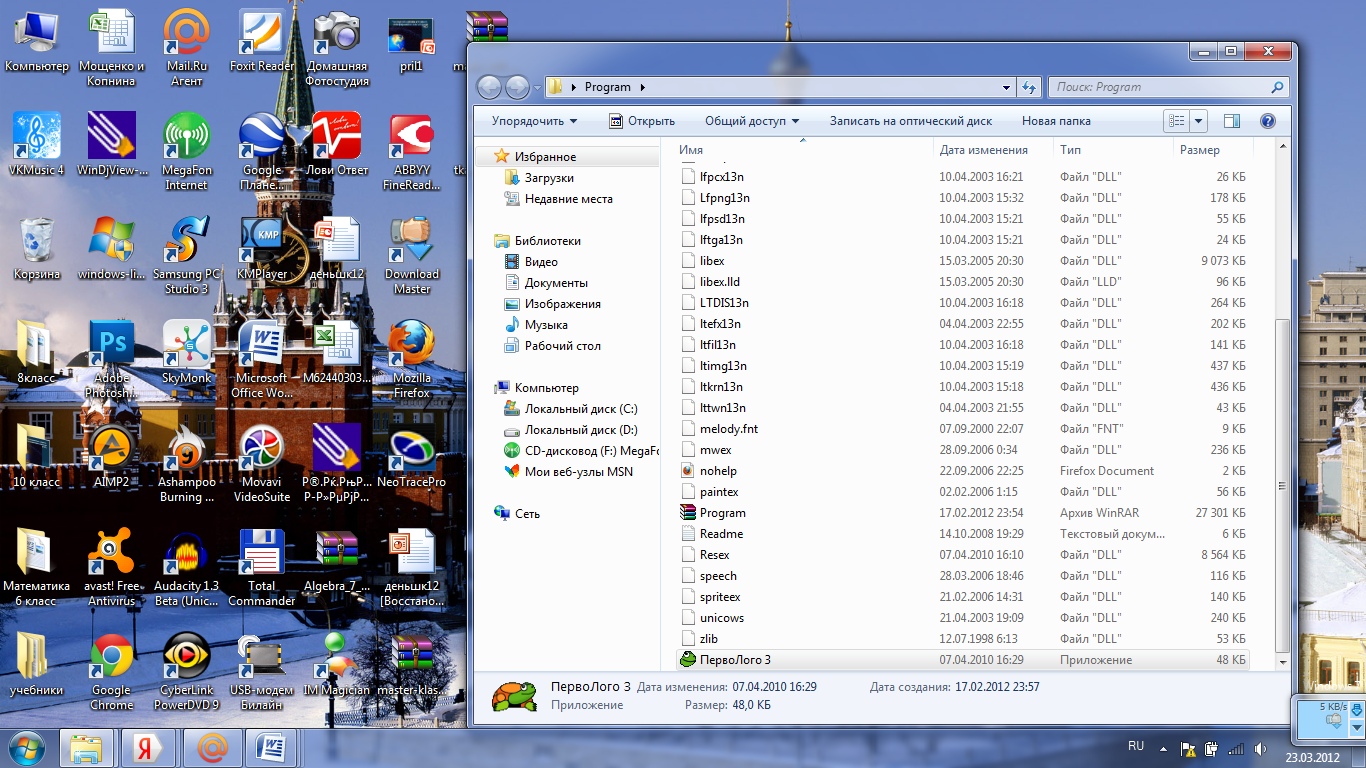 После завершения установки появится окно программы.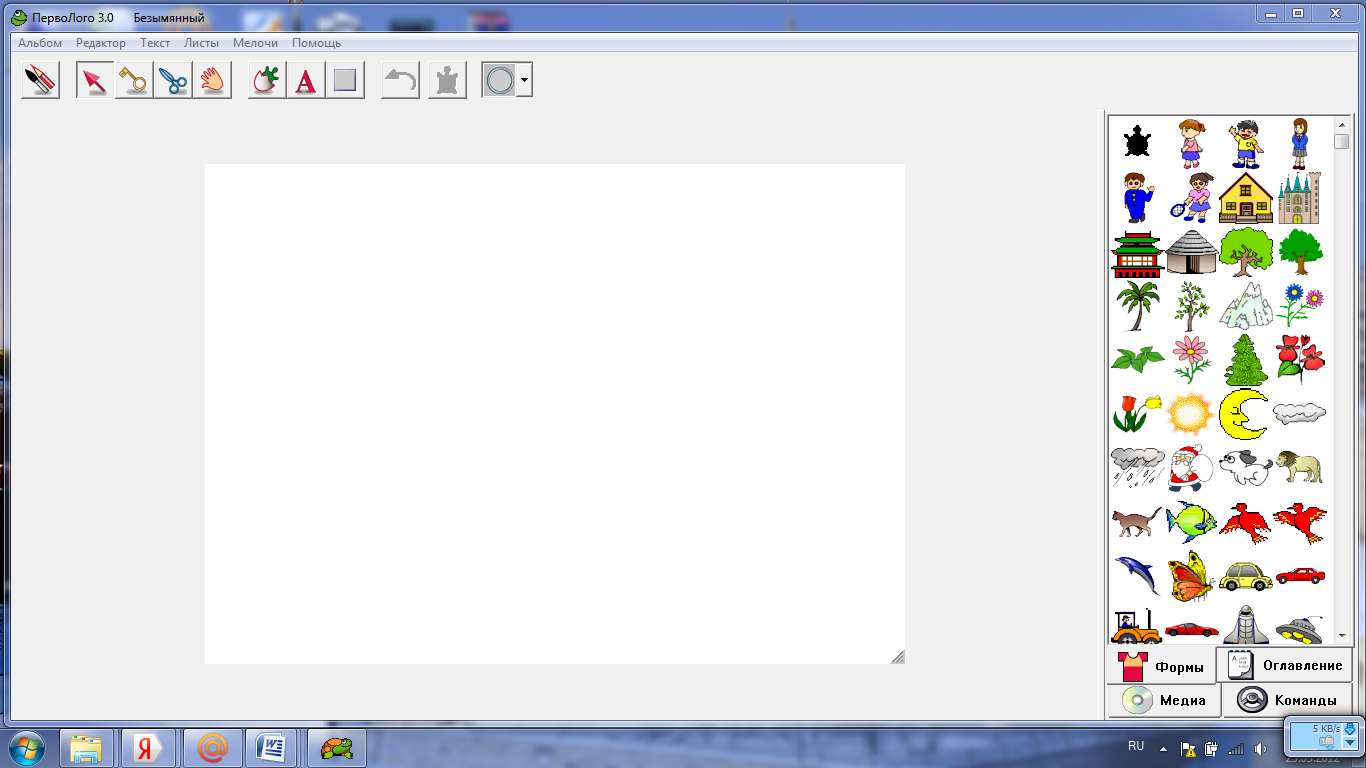 Б) Для установки программы  с установочного диска.1. Подтвердить запрос на установку программы.2. Принять лицензионное соглашение.3. Следовать по ходу загрузки (кнопка Далее).4. Выбрать Полный вид установки.5. После завершения установки открыть окно программы.